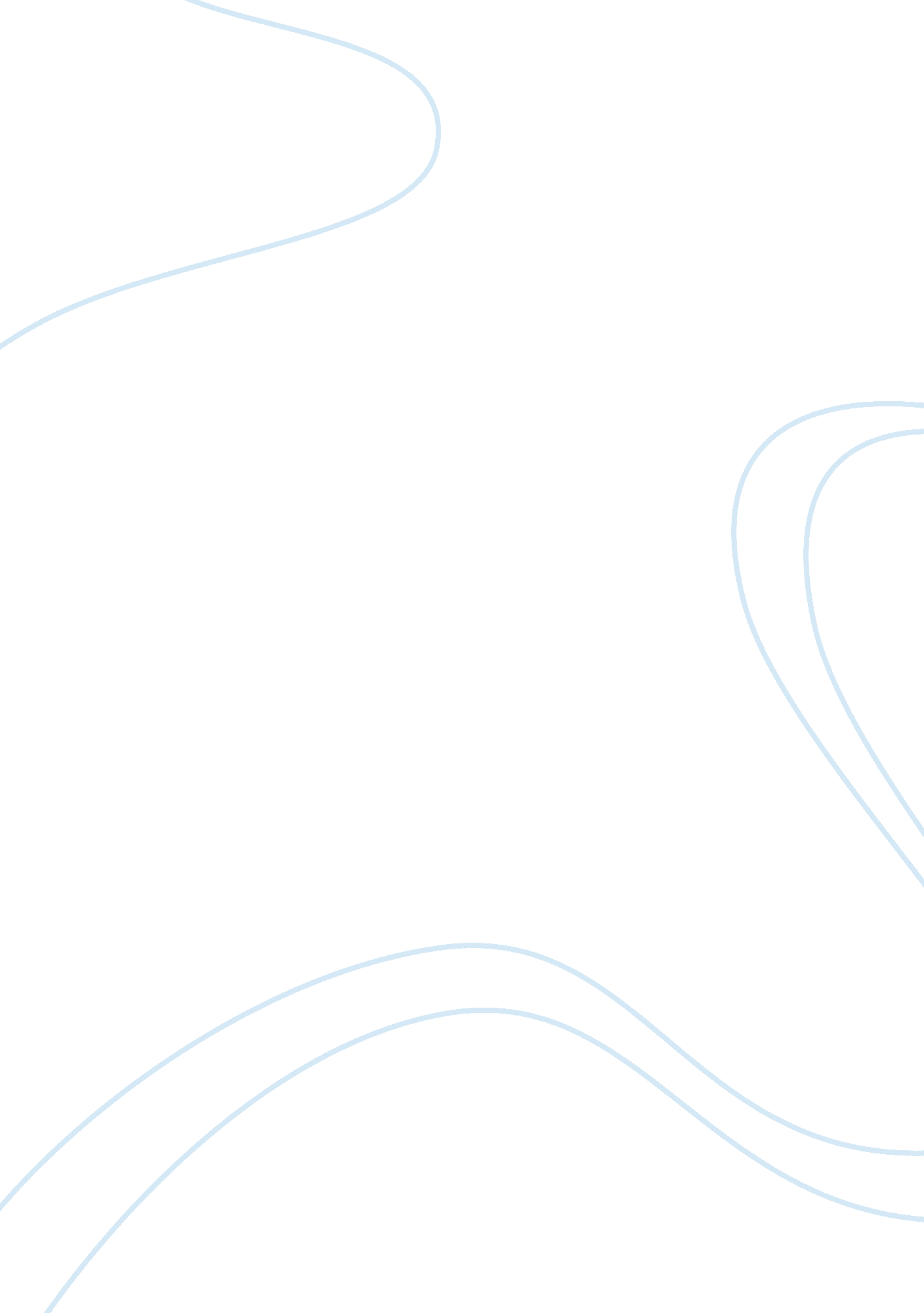 Design, development and modelling of forkliftPsychology, Child Development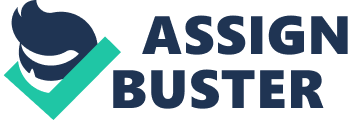 Abstract We describe the development of robotic forklift intended to operate alongside human personnel, handling palletized materials within existing, busy, semi-structured outdoor storage facilities. The main objective of this project is to fabricate a Mechanical forklift for material handling in industries. In this paper a robotic vehicle is fabricated which runs to carry material from one place to another by using Radio Frequency Technology. Nowadays in industries, forklift used with hydraulic system. To use forklift, it requires one spot guide to guide a forklift driver because of less visibility. This paper discusses how to integrate Radio frequency identification (RFID) technology into a forklift truck to make it wireless to increase visibility and human safety. Introduction A forklift is a vehicle similar to a small truck that has two metal forks on the front used to lift cargo. The forklift operator drives the forklift forward until the forks push under the cargo, and can then lift the cargo several feet in the air by operating the forks.[1]Forklift is totally run on electric motors which are control by a remote operator by means of remote will connected with RFID which fix radio frequency transmit and receives to forklift circuits. [1, 6, 7]With electrical motor it gives the motion to the forklift vehicle like forward, back, left turn, right turn and pallet controlling up down motion, which are controlled with remote and which will be transmitting signals to receiver and receiver will convert signals to operation. It‟s helpful to operator will be situated at only one position and it will operate the forklift from one position and he we monitoring on the neighbor environment due to that he will avoid the accident and operate with vision cameras. Field to Use Electric forklift have got numerous applications. They are used for transmission of materials from one place to another. Forklifts and fork trucks are used to engage, lift, and transfer palletized loads in warehousing, manufacturing, materials handling, and construction applications. Literature Survey From the reference of the actual forklift named Landoll we had scaled the actual dimensions to prototype model. The mechanical structure of this prototype model is constructed with metal plates, this structure looks like a rectangular frame& the vertical moving mechanism that contains metalforks is assembled over the structure at front side. Since it operates through a remote, it doesn‟t contain any steering mechanism. The remote technology transfers the data by RFID. All four motors are driven through a single „ H‟ bridge DC motor drive package. All the four wheels are directly coupled to the motor shafts independently. The DC Motors are having reduction mechanism, there by speed is reduced and torque is increased. Working The mechanical system is considered as motion converter, this can be created by implementing electro-mechanical techniques. The concept is to transform the motion from one form to some other required form by using suitable mechanical & electrical devices. In this research work the technique of transform the rotational motion in to linear motion is implemented. For this purpose five DC motors are used to create motion in the mechanism that functions as forklift. These motors are constructed with reduction gear mechanism & it is built in with the motor internally. As the machine is designed as prototype module, lowest rating motors are used to drive the mechanism.[8, 9]The name H-bridge sometimes called a “ full bridge” is so named because it has four switching elements at the “ corners” of the H and the motor forms the cross bar. If the bridge is sufficiently powerful it will absorb that load and your batteries will simply drain quickly. Components Chain Drive. Chain drive helps to drive the system in both side (one at a time) using electric motor. Driving chain. Two Sprockets with Diameter 25. 07mm and 49. 77mm is used which have 12 and 24 teeth on it. Chain of length 480mm and 80 links is convenient. Lifting chain. Two Sprockets with Diameter 25. 07mm and 49. 77mm is used which have 12 and 24 teeth on it. Chain of length 660mm and 110 links is convenient. Fork. The dimension of fork is 125x18x5 mm. The material selected Mild steel. The max load carrying capacity is 50N. Shaft. The dimension of the shaft is 5mm diameter and220 mm length. The material selected is Mild steel. It is an interconnection between primary and secondary chain drive. Geared Motor. It drives the primary chain drive at 24rpm. The torque is about 5 kg-cm and the power input is 12V DC. E. Tensioner. It is used to maintain the tension in secondary chaindrive. The material selected to prepare the prototype model is Mild Steel due to its properties like malleability as it can be hammered and pressed into any shape, ductility as it can be bent easily and versatile and in the last is most common, cheap, strong and stiff. [2]For the electrical point of view, we had used an AT89C2051 microcontroller; the output of this controller is fed to the RF transmitter. This transmitter is designed to generate a very high frequency of 433 MHz & it is used as carrier frequency. Conclusion By considering fork as a cantilever beam withThe main advantage of using this technology is to increaseuniform distributed loadUDLthe safety of operator by operating the forklift from certain distance. This increases the efficiency of the productivity, because human errors due to the poor visibility can be minimized. References: Aashishkumar L Sharnangat. “ Design of Wireless Operated (On RFID) Forklift in Warehouse.” “ The International Journal of Engineering and Science”(IJES)published on 20th April 2013. R. P. Kumar Rompicharla – PG Student, Dr. K. Rambabu – Associate Professor,“ Design And Analysis Of Drive Shaft With Composite Materials” Affiliated to Andhra University, Research Expo International Multidisciplinary Research Journal Volume – II, Issue – II June – 2012 ISSN: 2250 -1630. Andreas JUNGK, Gerd HEISERICH and Ludger OVERMEYER, “ Antenna Concepts for RFID on Forklift Trucks” fromLeibniz University at Hannover, Institute of Transport and Automation Technology An der University at 2, 30823 Garbsen, Germany. ISO. ISO Standard 2328: 2007, Fork-lift trucks – Hookon type fork arms and fork arm carriages – Mounting dimensions. ISO, second edition, 2007. P. Nikitin and K. Rao, “ Performance of RFID Tags with Multiple RF Ports,” Antennas and Propagation Society International Symposium 2007, pp. 5459 – 5462, June 2007. P. Nikitin and K. Rao, “ Performance limitations of passive UHF RFID systems,” IEEE Antennas and Propagation Society International Symposium 2006, pp. 1011–1014, July 2006. Y. Tikhov, “ Comments on antenna design for UHF RFID tags: a Review and a Practical Application,” IEEE Transactions on Antennas and Propagation, vol. 54, 2006. “ Forklift Stability and Other Technical Safety Issues” Accident Research Centre Monash University Victoria 3800 Australia (Authors: J Lambert & Associates) an initiative funded by WorkSafe, Victoria. April 2003 M. Seelinger and J. D. Yoder, “ Automatic visual guidance of a forklift engaging a pallet,” Robotics and Autonomous Systems, vol. 54, no. 12, pp. 1026–1038, December 2006. G. Devita and G. Iannaccone, “ Design criteria for the RF section of UHF and microwave passive RFID transponders,” IEEE Transactions on Microwave Theory and Techniques, vol. 53, pp. 2978–2990, September 2005. Rangaswamy, T.; Vijayrangan, S. (2005). “ Optimal sizing and stacking sequence of composite drive shafts”. Materials science, Vol. 11 No 2. India. Design of Machine Element-V. B. Bhandari ISBN-13: 978-0-07- 068179-8 (2011) pp. 330-331; 544-562.[13] Design Data – Data Book of Engineers (2007), published by Kalaikhathir Achchagam, PSG College of Technology, Coimbatore, India pp. 4. 1-4. 38; 7. 71-7. 78. Study of actual forklift named Landoll Forklift Truck of Japanese Company. http://www. seekpart. com/bearings/SKF+Deep+Groove+Ball+Bearing+ 625-Z. html. http://simplybearing. co. uk/shop/p5011/SKF+Open= Deep+Groove+Ball+Bearing+6x13x3. 5mm/product_info. html Amboji Sudhakar R. 1, Humane Yogesh A. 2, Chavan Rohan R. 3, Patil Jyotsna C. 4, Kshirsagar Prashant R. 5 “ Design and Fabrication of ThreeWay Tipper Mechanism”. International Journal of Research in Advent Technology, Vol. 2, No. 4, pp. 261-265, Vol. 2, No. 4, April 2014. April 2014E-ISSN: 2321-9637. 